НАУЧНИ КАРТОН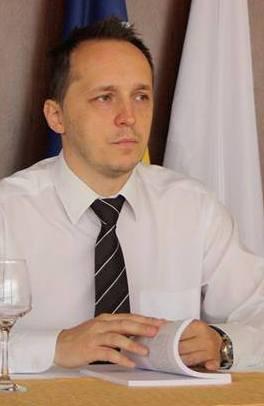 Основни биографски подациОбразовањеБиблиографијаПрезимеЧЕКРЛИЈАИмеБОРИСОчево имеСАШАДатум рођења3.9.1976.Мјесто/општина рођењаБања ЛукаДржаваБосна и ХерцеговинаНационалностСрбинДржављанствоРепублика Српска / Босна и ХерцеговинаЗвањеВанредни професорТитулаДоктор наукаНаучна областДруштвене наукеЕл.поштаgong.sasa@gmail.comИнституцијаНезависни универзитет Бања ЛукаНаставно/научно звањеДатум избора (реизбора)Универзитет / ИнститутВанредни професор – ужа научна област трговина, туризам и хотелијерство24.4.2018.Независни универзитет                  Бања ЛукаДоцент – ужа научна област трговина, туризам и хотелијерство23.2.2013.Независни универзитет                  Бања ЛукаВанредни професор - ужа научна област Менаџмент 27.11.2017.Свеучилиште Херцеговина, МостарДоцент – ужа научна област Менаџмент15.12.2008.Независни универзитет                 Бања ЛукаДоцент – ужа научна област Менаџмент 15.11.2019.Независни универзитет                     Бања ЛукаДИПЛОМА ОСНОВНИХ СТУДИЈА ДИПЛОМА ОСНОВНИХ СТУДИЈА Похађао/ла од-до2000-2004МјестоБања ЛукаФакултет/УниверзитетПриродно-математички факултет Бања ЛукаНаслов дипломског рада„Саобраћајна инфраструктура Бањалуке као транзитног подручја у функцији туристичког промета“Стечено звањеДипломирани туризмологМАГИСТАРСКА ТЕЗА МАГИСТАРСКА ТЕЗА Година пријављивања2007Година одбране2009Институција/ УниверзитетФакултет за туризам, Универзитет Медитеран Град /ДржаваПодгорица, Република Црна ГораСтечено научно звањеМагистар менаџментаДОКТОРСКА ДИСЕРТАЦИЈАДОКТОРСКА ДИСЕРТАЦИЈАГодина пријављивања -Датум одбране2012. годинаИнституција/ УниверзитетФакултет за менаџмент ресурсаСвеучилиште/Универзитет ХерцеговинаГрад /ДржаваМостар, Босна и ХерцеговинаНаслов дисертације„Друштвеноодговроно пословање предузећа у индустрији туризма у Босни и Херцеговини“Научна областМенаџмент, поље одрживи развојСтечено научно звањеДоктор наука менаџментаНАУЧНА ДЈЕЛАТНОСТУџбеник Бандић, Е., Чекрлија,С., Радић,Г (2017) Стратегијски менаџмент и израда стратегијских мапа, Центар модерних знања Бања ЛукаЧекрлија, С (2010) Суперхост - задовољан гост као сигуран профит, Независни универзитет Бања Лука и ISHTAP Algonquin College CanadaСавић, С., Чекрлија. С (2019) Вино и храна, Завод за уџбенике и наставна средства – Подгорица, Република Црна Гора https://zuns.me/sites/default/files/Vino%20i%20hrana%20%5Bunutra%5D.pdf Студијски приручници (скрипте, практикуми)Чекрлија,С (2019) Методологија друштвених наука у пракси, практикум за израду методолошког оквира истраживања, НУБЛОбраћања по позиву и предавања по позиву, учешће на међународним конференцијама 11/2019 Пословни форум Италија-Босна и Херцеговина, Ђенова, Италија02/2020 Уједеињене Нације Међународна конференција "Иницијативе за заштиту младих од екстремистичке и насилне идеологије - мјере примјене", Женева, Швајцарска, уводничар04/2022 Dunav business forum, Бања Лука, Зелена енергија - одрживи развој и животна средина04/2022 Harward Business School, семинар Будућност онлине образовања07/2022 Учешће на међународном научној конференцији ICSLT 2022, 8 th International Conference on e- Society, e-Learning and e-Technologies, Рим, Италија, 10-12 6.202205/2023 Школа енергетске транзиције, Регионални центар за одрживу енергетску транзицију Бања ЛукаРад у часопису националног значаја (Р61)1.	Чекрлија, С (2022) Нови трендови у ресторатерству – street style hype restorani, Scientific Conference with International Participation “CHALLENGES IN GASTRONOMY IN THE POST-PANDEMIC PERIOD - NEW TRENDS AND EXPECTATIONS”, Независни универзитет Бања Лука2.	Павловић,Д., Чекрлија. С (2021) УТИЦАЈ ПРОСТОРНОГ ПЛАНИРАЊА НА ПРОСТОРНО-ФУНКЦИОНАЛНИ РАЗВОЈ ЛОКАЛНОГ НИВОА САМОУПРАВЕ, Научни часопис СВАРОГ, Независни универзитет Бања Лука3.	Чекрлија, С (2018) ИНВЕСТИРАЊЕ У ИНДУСТРИЈИ ТУРИЗМА - ЕЛЕМЕНТИ СТУДИЈЕ ИЗВОДЉИВОСТИ У ХОТЕЛСКОМ БИЗНИСУ, Научни часопис СВАРОГ, Независни универзитет Бања Лука4.	Чекрлија, С (2017) Екотуризам и одрживо управљање ресурсима, Научни часопис СВАРОГ, Независни универзитет Бања Лука5.	Чекрлија, С (2017) Одговорно пословање предузећа као компаративна предност на међународном тржишту на примјеру компаније ИКЕА; Актуелности, БЛЦ, БАња Лука6.	Чекрлија, С. (2015), САВРЕМЕНИ АЛАТИ У МЕТОДОЛОГИЈИ ДРУШТВЕНИХ ИСТРАЖИВАЊА, КОНТРЕВЕРЗЕ И ПРЕДНОСТИ ИНТЕРНЕТА, Научни часопис СВАРОГ, Независни универзитет Бања Лука7.	Чекрлија, С (2015) ЗНАЧАЈ МЕЂУНАРОДНОГ МЕНАЏМЕНТА МУЛТИНАЦИОНАЛНЕ КОРПОРАЦИЈЕ КАО СУКРЕАТОРИ МЕЂУНАРОДНИХ ОДНОСА, Научни часопис СВАРОГ, Независни универзитет Бања Лука8.	Чекрлија, С (2013) ШТЕТНЕ ПОСЉЕДИЦЕ ДИСЛОЦИРАЊА ПОСЛОВАЊА КОРПОРАЦИЈА У НЕРАЗВИЈЕНЕ ЗЕМЉЕ, Путокази, бр.1, Свеучилиште Херцеговина9.	Чекрлија, С (2012) СТАЊЕ ОКОЛИША У ФЕДЕРАЦИЈИ БИХ, Научни часопис СВАРОГ, Независни универзитет Бања Лука10.	Чекрлија, С (2012) ТУРИЗАМ КАО ФАКТОР ОДРЖИВОГ РАЗВОЈА -ОПШТИ ПРИСТУП ОДНОСУ УЛАГАЊА И СИРОМАШТВА, Научни часопис СВАРОГ, Независни универзитет Бања Лука11.	Чекрлија, С (2012) ДРУШТВЕНА ОДГОВОРНОСТ ПРЕДУЗЕЋА У ИНДУСТРИЈИ ТУРИЗМА У БОСНИ И ХЕРЦЕГОВИНИ, Научни часопис СВАРОГ, Независни универзитет Бања ЛукаНаучни рад на скупу међународног значаја, штампан у зборнику извода радоваЧекрлија, С (2023)Tendencies Of Devotional Tourism - Challenges Of The Modern Era, 14th International Religious Tourism and Pilgrimage Conference 2023
Mostar - Međugorje  u organizaciji Leeds Beckett University, TU Dublin International, Instituto Politécnico de Viana do Castelo [IPVC] & Sveučilište Hercegovina         https://irtp.co.uk/conference-programme/ Чекрлија, С., Перовић,Т (2017) Пети научно – стручни скуп ''5. Јуни – свјетски дан заштите околиша -Конкурентске предности крузинг туризма и даљи правци развоја”, Биотехнички факултет Универзитета у БихаћуРецензије- др Ивка Талић, Аализа пословних процеса, научна монографија, 2023.- др Милош Гријић, Савремена јавна предузећа, научна монографија, 2023.-др Хелена Лајшић, Менаџмент лјудских ресурса у организацијама,   универзитетски уџбеник, 2022.Реализован пројекат, радионице, патент, бренд или оригинални методTEACHER, Introducing competence – based preschool teacher education curricula in Bosnia and Herzegovina 2017-2020, ERASMUS+ ERASMUS Key Action 1 - Learning Mobility for Higher Education Students and Staff, HWG LU/University of Applied Sciences Ludwigshafen, СР Њемачка, 20192020 Refugees and migrants in the triangle of Bosnia and Herzegovina, Croatia and Serbia (Legal framework and analysis of the situation in certain areas), Sarajevo, 2020 https://library.fes.de/pdf-files/bueros/sarajevo/16597.pdfERASMUS Key Action 1 - Learning Mobility for Higher Education Staff, Veleučilište Lavoslav Ružička Vukovar, Хрватска, 2021ERASMUS Key Action 1 - Learning Mobility for Higher Education Staff, Veleučilište Lavoslav Ružička Vukovar, Хрватска, 2022ERASMUS Key Action 1 - Learning Mobility for Higher Education Staff, American University of Europe – FON (AUE FON), Сјеверна Македонија, 2022 „СЛОБОДА ИЗА ЖИЦЕ“ - документарни серијал о мигрнатима малољетницима без пратње и породицама са малом дјецома, Центар за азијске студије Бања Лука, 2023.Чланство у међународним и домаћим научним тијелима и организацијамаЦентар за азијске студије Бања Лука;Уређивачки одбор научно-стручног часописа СВАРОГ Бања Лука;Центар за одрживи туризам CERT;Менторство за II  ДРУГИ ЦИКЛУС СТУДИЈА- Томислав Галић, „НАЧИНИ ПОВЕЗИВАЊА МЕЂУНАРОДНИХ   ХОТЕЛСКИХ ЛАНАЦА И АНАЛИЗА КАТЕГОРИЗАЦИЈЕ“ 17.08.2018- Анита Чолак, „ТУРИСТИЧКА ПРОМОЦИЈА КУЛТУРНОГ БЛАГА ГРАДА   12.07.2019. - Лана Лолић,  „НЕЗАПОСЛЕНОСТ МЛАДИХ У РЕПУБЛИЦИ СРПСКОЈ И НЕУСКЛАЂЕНОСТ ТРЖИШТА РАДА“13.3.2018.- Дино Нухановић, „САВРЕМЕНИ МОДЕЛИ ПРЕДУЗЕТНИШТВА МАЛИХ И СРЕДЊИХ ПРЕДУЗЕЋА У ЕВРОПСКОЈ УНИЈИ“ 2.3.2019.Члан комисије II и III циклуса студија1.1. Комисија за оцјене подобноси теме и кандидата-  Члан више Комисија под тачкама 1.1. и 1.2.1.2.Комисија за оцјену и одбрану завршног рада1.3..Комисија за оцјену подобности теме и кандидата ДД -1.4.Комисија за оцјену и одбрану докторске дисертације-